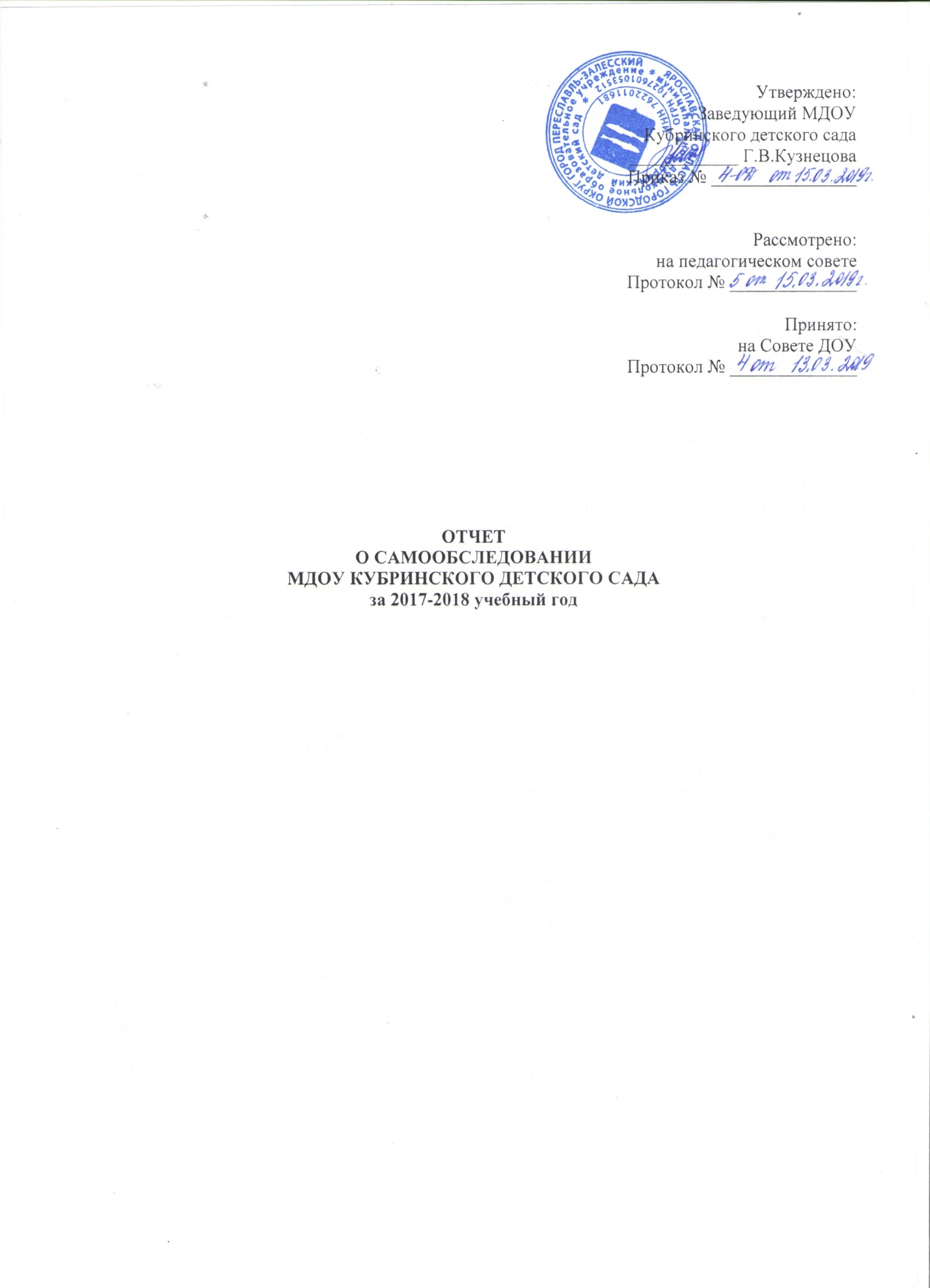 ПОКАЗАТЕЛИ
ДЕЯТЕЛЬНОСТИ ДОШКОЛЬНОЙ ОБРАЗОВАТЕЛЬНОЙ ОРГАНИЗАЦИИ,
ПОДЛЕЖАЩЕЙ САМООБСЛЕДОВАНИЮОбщие сведения об организации:Полное наименование в соответствии с Уставом: муниципальное дошкольное образовательное учреждение Кубринский детский сад «Рябинка»Сокращенное наименование Учреждения в соответствии с Уставом: МДОУ Кубринский детский сад «Рябинка»Адрес юридический: 152032 Ярославская область Переславский район с. Кубринск ул. Петрова, 29Фактический адрес местонахождения учебных корпусов:152032 Ярославская область Переславский район с. Кубринск ул. Петрова, 29Телефон:8 (48535) 4-86-38E-mail: kybrinsk-doy@bk.ruМиссия дошкольного учрежденияРеализация права каждого ребенка на качественное и доступное образование, обеспечивающее равные стартовые условия для полноценного физического и психического развития детей, как основы их успешного обучения в школе.Воспитательно-образовательные цели Целью деятельности Учреждения является осуществление образовательной деятельности по реализации образовательных программ дошкольного образования.Основными видами деятельности Учреждения являются:-	реализация основной общеобразовательной программы–образовательных программ дошкольного образования;-	присмотр иуход за детьми.В своей деятельности Учреждение руководствуется Федеральным законом Российской Федерации «Об образовании в Российской Федерации» от29декабря2012г.N273-ФЗ (статья 28. Компетенция, права, обязанности и ответственность образовательной организации; статья 29. Информационная открытость образовательной организации); приказом Министерства образования и науки Российской Федерации  от 14.06.2013 № 462 «Об утверждении Порядка проведения самообследования образовательной организацией»; приказом Министерства образования и науки Российской Федерации от 10.12.2013 г. №1324 «Об утверждении показателей деятельности образовательной организации, подлежащей самообследованию; методическими рекомендациями по расчету показателей независимой оценки качества образовательной деятельности организаций, осуществляющих образовательную деятельность  (утр.Министерством образования и науки Российской Федерации 15.09.2016 № АП -87/02 вн);договором между Учреждением и родителями(законными представителями), Уставом.Деятельность МДОУ направлена на реализацию основных целей дошкольного образования: сохранение и укрепление физического и психического здоровья детей; обеспечение интеллектуального, личностного и физического развития ребенка; приобщение детей к общечеловеческим ценностям; взаимодействие с семьями воспитанников для обеспечения полноценного развития ребенка, реализация требований ФГОС ДО по гражданско – патриотическому воспитанию через приобщение детей дошкольного возраста к истории, культуре своего народа.Структурной единицей Учреждения является группа воспитанников, формируема приказом по Учреждению.В 	группах	общеразвивающей 	направленности	осуществляется реализация образовательной программы дошкольного образования.ПредметомдеятельностиУчрежденияявляютсяформированиеобщейкультуры,развитие физических,	интеллектуальных,	нравственных,	эстетических	и	личностных	качеств, формированиепредпосылокучебнойдеятельности,сохранениеиукреплениездоровья воспитанниковРуководящий работник МДОУ Кубринского детского сада «Рябинка»
Сведения об основных нормативных документахВыводы и рекомендации по разделу:

В МДОУ Кубринском детском саду «Рябинка» нормативно-правовые и организационно–распорядительные документы для реализации	образовательной деятельности в большинстве своем, соответствуют требованиям законодательства в сфере образования.В связи сведением новых законодательных актов необходимо внести изменения в локальные нормативные акты.Характеристика сложившейся в МДОУ Кубринском детском саду «Рябинка» системы управленияУправление Учреждением осуществляется в соответствии с Федеральным законом Российской Федерации «Об образовании в Российской Федерации» от29декабря 2012г.N 273-ФЗ,Иными законодательными актами Российской Федерации, Порядком организации и осуществления образовательной деятельности по основным общеобразовательным программам -	образовательным	программам	дошкольного	образования,	утвержденным	приказом Минобрнауки России от 30 августа 2013 г. N 1014иУставом Учреждения.Управление в дошкольном образовательном учреждении осуществляется комплексно, выполняются все функции управленческой деятельности в своей взаимосвязи: аналитико-диагностическая, мотивационно-стимулирующая, планово-прогностическая, организационно-исполнительская, контрольно-оценочная, регулятивно-организационная.Непосредственное управление учреждением осуществляет прошедший соответствующую аттестацию	заведующий	– Кузнецова Галина Васильевна,	образование	–	высшее профессиональное, аттестована на соответствие занимаемой должности, педагогический стаж работы–27 лет, в должности–7 лет.Управление ДОУ строится на принципах единоначалия и самоуправления.Формами самоуправления в ДОУ, обеспечивающими государственно-общественный характер управления, являются коллегиальные органы управления:-	Общее собрание работников; 
-	Педагогический совет;-	Совет ДОУ;-	Родительский комитет;-	Комиссия по урегулированию споров между участниками образовательных отношений. Структура и функциональные системы управления соответствуют объему и содержаниюдеятельности ДОУ:-	для всех должностей имеются должностные инструкции;-	циклограммы для воспитателей и младших воспитателей;-  должностные (функциональные) права и обязанности всех участников воспитательно-образовательного процесса сбалансированы и согласованы друг с другом;Педагогический совет собирается не реже 4 раз в год; -	осуществляется контроль над организацией воспитательно-образовательного процесса, оздоровительной работой, за организацией питания ,за охраной жизни и здоровья всех участников образовательного процесса в ДОУ.Деятельность ДОУ регламентируется следующими локальными актами: 
-Положение о Родительском комитете;-Положение об Общем собрании работников; 
-Положение о Совете Учреждения;-Положение о педагогическом совете;-Положение о комиссии по урегулированию споров между участниками образовательных отношений;-Порядок оформления возникновения, приостановления и прекращения отношений между МДОУ Кубринским детским садом «Рябинка» и родителями (законными представителями) воспитанников;     -Правила внутреннего распорядка воспитанников;     -  Положение о родительском собрании;-Положение об официальном сайте МДОУ;-Положение о правилах приема (зачисления), основаниях и порядке перевода и отчисления воспитанников;     -  Правила внутреннего трудового распорядка;-Инструкции	по	правилам	техники	безопасности,	охране	труда	сотрудников, воспитанников;-Должностные инструкции;
-Приказы и распоряжения заведующего;
-Трудовой договор с работниками;-Договор	о	взаимоотношениях	между	МДОУ	и	родителями (законными представителями);-другими.Все органы самоуправления работают в тесном контакте с администрацией и их решения своевременно доводятся до сведения всех сотрудников детского сада.Все структурные подразделения детского сада взаимосвязаны между собой. На каждом уровне осуществляется своя система взаимодействия сотрудников и определена мера ответственности каждого. Эти структуры совместными усилиями решают основные задачи детского сада.Современное управление МДОУ Кубринского детского сада «Рябинка» – это, прежде всего, повышение качества и эффективности образовательного – воспитательного процесса.  Управленческая  деятельность осуществляется на основе использования информационной системы, администрирования деятельности дошкольного учреждения. Единство взглядов на совместно решаемые образовательные задачи и пути их осуществления, общность ценностных ориентаций, отсутствие принципиальных разногласий в общепедагогических подходах к решению основных проблем управления и в оценке деятельности  педагогов – все это обеспечивает правильную организацию воспитательно-образовательного процесса в детском саду.Деятельность МДОУ систематически и качественно планируется:- планирование работы опирается на проблемно-ориентированный анализ деятельности МДОУ;- существует долгосрочная и краткосрочная системы планирования;- планы работы представляют собой систему конкретных и реалистически поставленных задач, решение которых направлено на обеспечение должного качества образования;- в планах четко определены исполнители и сроки выполнения задач, распределены материальные и необходимые ресурсы.Обеспеченность методической и художественной детской литературойВ ДОУ нет специального помещения для библиотеки. Фонд методической и художественной детской литературы насчитывает более 500 единиц и располагается в основной своей части в методическом кабинете и в групповых помещениях. Фонд пополняется ежегодно, однако он не в полной мере обеспечивает реализацию примерной основной общеобразовательной программы дошкольного образования.Оценка взаимодействия семьи и МДОУВзаимодействие с семьями воспитанников коллектив МДОУ  строит на основе принципа сотрудничества. В каждой группе разработан перспективный план работы с родителями. В ходе спланированной работы решаются такие актуальные задачи, как: - повышение педагогической культуры родителей;- приобщение родителей к жизни детского сада;- изучение семьи и установление контактов с ее членами для согласования воспитательных воздействий на ребенка.Использованные формы работы показали их результативность, готовность и открытость  и родителей (законных представителей) к диалогу, участию в подготовке и проведению общих мероприятий, праздников. Оказание посильной помощи в оснащении помещений МДОУ и благоустройству территории, внимание к проблемам воспитания, обучения и развития своих детей. Систематическая работа с родителями была направлена на информирование о содержании работы МДОУ, вовлечение	родителей	(законных	представителей)	в жизнь	воспитанников, привлечение внимания к успехам и проблемам дошкольников.Согласно годовому плану работы в 2017-2018 учебном году регулярно проводились:-		родительские	собрания	(групповые,	общие,	с	отдельными	группами родителей), направленные на знакомство родителей (законных представителей) с воспитательно-образовательным процессом, задачами и итогами работы ит.д.;-	Дни открытых дверей;-		индивидуальные консультации для родителей (законных представителей) по вопросам воспитания и эффективного взаимодействия со своими детьми;-		индивидуальные	беседы	педагогов	с	родителями	(законными представителями), направленные на оказание своевременной помощи потому или иному вопросу воспитания и нахождение единой точки зрения по данному вопросу;-	совместные групповые и общие праздники, спортивные соревнования; -	выставки родительских работ(«Безопасность на дороге»,«Осенний вернисаж», «День  Победы в моей семье);-	конкурсы совместного творчества	детей и родителей	(законных представителей): «Новогодняя игрушка нашей семьи»,«Зимушка -зима», «День космонавтики» и т.д.-	периодически обновлялось содержание на информационных стендах для родителей (законных представителей). Материалы содержали как нормативно-правовую, регламентирующую документацию, так и материалы, отражающие деятельность педагогов с воспитанниками МДОУ.Активная работа педагогического коллектива с семьями воспитанников обеспечила участие родителей (законных представителей) вместе с детьми в районных и всероссийских	конкурсах (творческие конкурсы:«Мы помним!», посвященный годовщине	Великой	Победы, всероссийские творческие конкурсы:«Декоративно-прикладное творчество»,и т.д.). Участие в конкурсах способствовало получению призовых мест.Родители (законные представители) принимали участие: - в заседаниях родительского комитета МДОУ;- в работе родительских комитетов групп;- в традиционных сезонных мероприятиях;- в социологических	опросах,	направленных	на	выявление	степени удовлетворенности родителей (законных представителей) процессом и результатами воспитательно-образовательных потребностей и особенностей различных категорий семей.Открытость работы МДОУ обеспечивалась путем информирования родителей (законных представителей) через информационные стенды для родителей (законных представителей),а так же через сайт МДОУ. Использование информационно-коммуникативных технологий позволяет значительно повысить эффективность взаимодействия МДОУ и семьи.Таким образом, можно отметить, что у педагогического коллектива имеется достаточный опыт организации работы с семьями воспитанников.Оценка морального климата  и взаимоотношения в коллективеОценивая моральный климат и взаимоотношения в коллективе, рассматривалась степень удовлетворенности сотрудников различными факторами жизнедеятельности коллектива. В результате наблюдений, бесед было установлено, что для коллектива детского сада большое значение имеет, насколько работа позволяет реализовать свои творческие возможности,  соответствует  ли она профессиональному уровню. Было отмечено также, что привлекательность работы повышают удовлетворенность условиями труда, системой материального и морального стимулирования, перспективами карьерного роста, возможностью повысить уровень своего профессионализма.Заведующий детским садом оказывает влияние на психологический климат в коллективе, регулирует характер взаимоотношений, при расстановке кадров учитывает психологическую совместимость. Конфликтные ситуации решаются своевременно и объективно. Часть вопросов до принятия окончательного решения подлежат обсуждению внутри коллектива.Ситуации некорректного поведения в коллективе, возникшие трудовые споры решаются в соответствии с  Положением о комиссии по урегулированию споров между участниками образовательных отношений.Принципы профессиональной этики основные правила поведения, которыми руководствуется каждый член	коллектива, представлен в Кодексе профессиональной этики педагогических работников.Для стимулирования педагогов в повышении уровня профессиональных компетентностей созданы условия:* разработаны критерии оценки труда работника, по которым осуществляются стимулирующие выплаты;* составлены должностные инструкции;            * создаются ситуации успеха, демонстрации достижений мастера (открытые занятия, выставки, мастер– классы);* организуется обмен опытом;* оказывается консультативная, методическая помощь; * проводится аттестацияи др.Регулярно пополняется программно-методическое и учебно-дидактическое обеспечение образовательного процесса в соответствии с реализуемыми образовательными программами.Обобщается опыт работы педагогов детского сада, анализируются перспективные возможности МДОУ в области осуществления инновационных преобразований.Для реализации права педагога на профессиональный личностный рост разработан алгоритм самообразования, созданы условия для использования личных достижений педагогов в интересах МДОУ.Для молодых специалистов разработана программа по оказанию им методической помощи на основе диагностики.Материально-техническая	база	детского	сада	обеспечивает воспитательно-образовательную деятельностьи постоянно пополняется с учетом развития новых технологий и методик.Оценка партнерства и взаимодействия с обществомВ МДОУ создана определенная система взаимодействия с учреждениями культурно-образовательного социума, которая прописана в договорах и планах совместных мероприятий, что способствует познавательному, речевому, художественно-эстетическому, эмоционально-личностному развитию детей.ДОУ эффективно сотрудничает с учреждениями культурно-социального назначения: 
* Кубринская средняя школа* МУ ДО Кубринский Центр детского творчества * Сельская библиотека
* Дом культуры Оценка информационной открытости МДОУhttp://dskurb-prs.edu.yar..ru-адрес официального сайта МДОУ.	Структура официального сайта приведена в соответствии с требованиями законодательства.Основные задачи сайта:- формирование целостного позитивного имиджа МДОУ;-совершенствование информированности граждан о качестве предоставления образовательных услуг в МДОУ;-создание условий для взаимодействия всех участников образовательного процесса, социальных партнеров МДОУ;-организация и осуществление обмена педагогическим опытом;- стимулирование творческой активности педагогических работников.На страницах сайта ответственный за его ведение, заведующий Кузнецова Г.В.размещает информацию новостного характера, документы разных уровней, в т.ч.копии документов дающих право осуществлять образовательную деятельность, результаты мероприятий контролирующими органами, информацию о количестве вакантных мест в каждой возрастной группе, знакомят с педагогическим и руководящим составом. Таким образом, информация ориентирована на разные категории	пользователей: руководящие работники, родители, педагогический коллектив.На сайте размещены требуемые законодательством нормативные документы, что обеспечивает открытость деятельности МДОУ. У педагогов есть возможность разместить личные материалы для осуществления обмена педагогическим опытом и демонстрации своих достижений.Сайт имеет возможность обратной связи: можно направить администратору сообщение с запросом информации, задать вопрос и получить на него ответ и др.Информация, представленная на сайте, регулярно обновляется.В	управлении	МДОУ	используются	информационно-коммуникационные технологии.	Посредством    электронной    связи	педагогическим работникам рассылаются материалы, требующие изучения, новинки методической литературы в электронном приложении, полезные ссылки.Оценка результативности и эффективности действующей в МДОУ системы управленияОсновным источником информации для анализа состояния деятельности учреждения, получения достоверных результатов деятельности все участников образовательного процесса является контроль. Он направлен на объективную оценку состояния дел в учреждении. Администрация детского сада заинтересована в совершенствовании педагогического процесса, создании максимально комфортных условий, как для детей, так и для сотрудников, поэтому внутриучрежденческий контроль включен в план работы учреждения на год.Результаты внутриучрежденческого контроля в течение года доводились до сведения коллектива, подлежали обсуждению. Заведующим по результатам контроля	были подготовлены приказы и утверждены планы мероприятий по ликвидации выявленных нарушений,	проведены	повторные контрольные мероприятия.Выводы и рекомендации по разделу:1.В МДОУ Кубринском детском саду «Рябинка» создана система управления в соответствии с целями и содержанием работы учреждения, с учетом запросов участников образовательных отношений.2.Структура и механизм управления дошкольным учреждением определяет его стабильное функционирование.3.К решению вопросов по функционированию и развитию детского сада, организации образовательной деятельности и качества предоставляемых услуг привлекаются коллегиальные органы управления учреждением.4.В соответствии с законодательством осуществляется прием, перевод и отчисление воспитанников. Согласно законодательным документам семьи воспитанников пользуются льготами: при приёме в учреждение и в части родительской платы.5. Работа педагогического коллектива МДОУ с родителями организованна в рамках равноправных партнерских взаимоотношений.6. Психологический климат в коллективе, между участниками образовательных         отношений стабильный, комфортный, доброжелательный.7.МДОУ сотрудничает с учреждениями образования, культуры  и др.8.Учреждение информационно открыто. Функционирует официальный сайт.Рекомендации:Наладить сетевое взаимодействие.Внедрять инновационные формы взаимодействия МДОУ с семьей. Активнее привлекать родителей к участию в мероприятиях и образовательных проектах разного уровня.Вводить новые формы работы с родителями с целью заинтересовать их, повысить их уровень педагогической компетентности и добиться положительной динамики и стабильных результатов  в развитии детей.
Содержание  и качество воспитательно–образовательного процессаВ учреждении реализовывается программа развития МДОУ Кубринского детского сада «Рябинка».
Мероприятия программы организуются в	соответствии с планом. Финансовые возможности затрудняют сохранить высокое качество проводимой работы и ее результат.По причине недостаточности бюджетных средств учреждение вынуждено корректировать	программу,	исключать	дорогостоящие	проекты, переносить некоторые мероприятия на другой срок.Уровень проведенных мероприятий оценивается администрацией как удовлетворительной. В детском саду разработана  образовательная программа.Содержание образовательного процесса в ДОУ определяется образовательной программой ДОУ, которая разработана  в соответствии с Конституцией Российской Федерации, Законом Российской Федерации «Об образовании», Порядком организации и осуществления образовательной деятельности по основным общеобразовательным программам – образовательным программам дошкольного образования. Организация воспитательно-образовательного процесса в МДОУ осуществлялась в условиях реализации Основной образовательной программы дошкольного образования муниципального дошкольного образовательного учреждения  Кубринского детского сада «Рябинка»,  утвержденной приказом заведующего, разработанной на основе Примерной образовательной программы дошкольного образования «От рождения до школы» под редакцией Н.Е.ВераксыОбразовательная Программа  ДОУ за отчетный период постепенно реализуется, что свидетельствует о правильности выбора коллективом стратегии развития ДОУ, его приоритетов и ориентиров на конечные результаты:- повысилось качество образования;- безболезненно проходит процесс адаптации детей к ДОУ; - дети проявляют высокую познавательную активность,-выполнение государственного образовательного стандарта прослеживается по всем направлениям;- коллектив ДОУ работает над тем, чтобы повысить авторитет у родителей воспитанников.Поставленные задачи были выполнены в результате того, что в ДОУ:-  скоординирована административно-хозяйственная система работы;-  созданы необходимые условия для успешного развития личности ребенка и каждого взрослого в единой воспитательно-образовательной системе;-  проведена работа по повышению педагогического мастерства педагогов.Анализ качественного, социального состава семей воспитанниковСостав семьи:Характеристика количественного состава детей в семьеХарактеристика материального положения                                                                                      (по результатам анкетирования родителей) Воспитательно-образовательный процесс в МДОУ строится в соответствии с действующим законодательством, с учётом индивидуальных особенностей детей, с использованием разнообразных форм и методов, в тесной взаимосвязи воспитателей и родителей. Реализация деятельности ДОУ в 2017-2018 учебном году осуществлялась, в соответствии с годовым планом работы.Критерии оценки состояния здоровья детей за 2017-2018 учебный годВ дошкольном учреждении проводилась  большая работа с использованием здоровьесберегаюших технологий. В ДОУ созданы условия, отвечающие медицинским и воспитательно-образовательным требованиям по сохранению и укреплению здоровья детей.
Состояние помещений детского сада соответствует гигиеническим требованиям, световой, воздушной и питьевой режимы поддерживаются в норме. Педагог, работающий по физкультуре проводит работу по физическому воспитанию. Всю свою работу коллектив детского сада строит с учетом индивидуально ориентированного подхода к детям.
Регулярно проводится анализ эффективности оздоровительной деятельности и корректируется дальнейшая работа, учитываются все сопутствующие заболевания. Для установления тесной связи между семьей и дошкольным учреждением воспитателями и медсестрой проводились индивидуальные беседы с родителями вновь поступивших детей, в которых выяснялись условия жизни, режима, питания, ухода и воспитания в семье. Медицинской сестрой проводится анализ посещаемости и заболеваемости детей. Результаты анализа и возможные причины заболеваний обсуждаются  с воспитателями, принимаются меры по устранению выявленных причин заболеваемости, зависящих от дошкольного учреждения.Успешно решались задачи обеспечения социальной адаптации детей к условиям детского сада. Адаптация детей раннего возраста проходит в основном в легкой и средней степени тяжести за счет благоприятного эмоционально-психологического климата в коллективе, взаимодействия взрослых и детей.Показатели адаптации  детей раннего возрастаУровень индивидуального развития детей был выявлен в рамках педагогической диагностики.Анализ мониторинга образовательной деятельности  показал, что большинство детей имеют высокий и средний уровни усвоения программы, а это значит, что педагоги правильно организовали образовательную деятельность. Таким образом, образовательная деятельность в дошкольном учреждении реализуется на достаточном уровне.Итоги подготовки детей к школе 2017 -2018учебный годИзучение мнения участников образовательных отношений     В соответствии с Федеральным законом «Об образовании в Российской Федерации»  одной из основных задач, стоящих перед детским садом, является «взаимодействие с  семьей для обеспечения полноценного развития ребенка».  В детском саду сложилась система мероприятий с родителями воспитанников.  В основе этой системы - изучение контингента родителей, педагогическое  просвещение, информирование родителей, включение родителей в образовательный  процесс, привлечение родителей к участию в реализации образовательной программы ДОУ, руководству дошкольным образовательным учреждением, ежегодное изучение  мнения родителей о качестве образовательной деятельности МДОУ позволяет нам  видеть сильные стороны образовательной деятельности и выделять стороны,  требующие корректировки и улучшения.Выявление удовлетворенности родителей качеством образования, работой дошкольного образовательного учреждения в 2017-2018 учебном  годуТак 96,6 % родителей удовлетворены качеством дошкольного образования в ДОУ,  уточняя его содержательные характеристики (да все устраивает и методики и образовательная программа; дети получают все необходимое; много слышу  положительного от ребенка о деятельности в ДОУ; видны мероприятия направленные  на развитие детей; ребенок постоянно показывает новые знания; мой ребенок здоров, счастлив с удовольствием ходит в детский сад, а для нас это очень важно; устраивает,  ребенок доволен, умеет читать, писать и считать).Однако 3.9% родителей считают, что качеством дошкольного образования удовлетворены частично. Используются следующие формы работы с родителями:проведение родительских собраний, консультаций;педагогические беседы (индивидуальные и групповые);совместные мероприятия, праздники, развлечения, труд;выставки детских работ; фотовыставки:папки-передвижки, информационные стенды, анкетирование;выпуск газет, круглые столы с привлечением специалистов детского сада (учителя-логопеда, медсестры, инструктора по физической культуре, музыкального руководителя)Выводы  по разделу1.Организация педагогического процесса отмечается гибкостью, ориентированностью на возрастные и индивидуальные особенности детей, что позволяет осуществить личностно-ориентированный подход к детям.2.Запланированная воспитательно-образовательная работа на 2017-2018 учебный год выполнена в полном объеме. 4.Уровень готовности выпускников к обучению в школе – выше среднего.Рекомендации по разделу:Повышать качество образовательного процесса путём активизации деятельности педагогов по внедрению инновационных технологий в воспитательно–образовательный процесс.Учитывать образовательные потребности родителей (законных представителей) воспитанников.Постоянно уделять внимание формированию  навыков безопасного поведения, воспитанию сознательного отношения к своему здоровью и потребности в здоровом образе жизни.Обеспечивать эмоциональное благополучие детей через оптимальную организацию педагогического процесса и режима работы, создавать условия для развития личности ребенка, его творческих способностей, исходя из его интересов и потребностей.Организация образовательного процесса Календарный учебный график на 2017 -2018 учебный год составлен в соответствии с Федеральным законом от 29.12.2012 г. № 273-ФЗ « Об образовании в Российской Федерации»,  Приказом Минобрнауки России от 8 апреля 2014 г. N 293 «Об утверждении Порядка приема на обучение по образовательным программам дошкольного образования», СанПиН 2.4.1.3049-13, Уставом МДОУ.  Продолжительность учебного года:-  начало учебного года – 01 сентября 2017 года;-  окончание учебного года 31 мая 2018 года;- продолжительность учебного года – 36 недель, из них:продолжительность первого полугодия – 16 недель;продолжительность второго полугодия – 20 недель- зимние каникулы с 29 декабря 2017 г.  по 10 января 2018 г.- летние каникулы с 01 июня  по 31 августа 2018 года.  Регламентация образовательного процесса:- продолжительность учебной недели – 5 дней;- продолжительность учебных занятий и дни проведения занятий утверждены                   расписанием учебных занятий на 2017-2018 учебный год и приказом  заведующего;Недельная образовательная нагрузка  составляет:в первой младшей группе с 1,5 до 3 лет - 1час 40 мин. в неделю, продолжительность непрерывно образовательной деятельности 10 мин.;во второй младшей группе (3 – 4 года) –  2 часа 45 мин. в неделю, продолжительность непрерывно  образовательной деятельности 15 минут;в средней группе (4 – 5 лет) – 4 часа в неделю, продолжительность непрерывно  образовательной деятельности   20 минутв старшей группе (5 – 6 лет) -  6 часов 25 мин. в неделю, продолжительность непрерывно  образовательной деятельности  25 минут;в подготовительной группе (6 – 7 лет) – 8 часов в неделю, продолжительность непрерывно образовательной деятельности  30 минут.Кадровое обеспечениеПедагогическими кадрами дошкольное учреждение укомплектовано полностью. В ДОУ работает 6 педагогов, в том числе – заведующий детского сада         В целях организации работы по планированию профессионального развития с педагогами была проведена организационная и информационная работа по самооценке и самоанализу профессиональной деятельности. Воспитателями	разработаны индивидуальные планы профессионального развития с учетом выявленных профессиональных дефицитов компетенций на основе проведенного самоанализа и самооценки профессиональной деятельности.Анализ качественного состава педагогического коллектива МДОУ Образовательный уровень педагогов
Важной характеристикой готовности педагогических работников к осуществлению профессионально-педагогической деятельности является их профессиональная компетентность, от которой зависит качество выполняемых ими функций. Одним из качественных показателей профессиональной компетенции педагогических работников является уровень квалификационной категории. Аттестация педагогических кадров  носит системный характер и осуществляется в соответствии с перспективным планом работы.В 2018 прошел аттестацию  на первую квалификационную категорию  1 педагог: воспитатель: Кикоть Мария ЮрьевнаПедагоги учреждения постоянно повышают свою квалификацию через курсовую подготовку, имеют обновленные знания по теории и методике организации воспитательно-образовательного процесса.Курсы повышения квалификации у педагогов составляют 100%. Уровень квалификации педагогов:Выводы по разделу:Анализ кадрового состава показывает достаточно высокий профессиональный уровень педагогов.Администрацией	созданы	условия	для	своевременного	повышения	деловой	и профессиональнойквалификации:повышениеквалификациипедагогипроходятчерезкаждые три года.Рекомендации по разделу:1. Повышение уровня профессиональной квалификации педагогических  работников;2. Мотивация педагогических работников к прохождению аттестации;3. Стимулирование научно-методической работы.Раздел 6. Учебно-методическое обеспечениеПрограммы и технологии, реализуемые в детском саду, скоординированы, что обеспечивает  целостность педагогического процесса. В рамках реализации годовых задач по организационно-методической работе в  2017-2018 учебном  году были проведены  педсоветы в соответствии с годовыми планами работы.На  открытых занятиях можно было увидеть все многообразие детского творчества и фантазию педагогов.Работа методического кабинета удовлетворяет потребности педагогического коллектива в оперативном предоставлении необходимой информации, методического материала, способствует их максимально эффективному внедрению в образовательный процесс.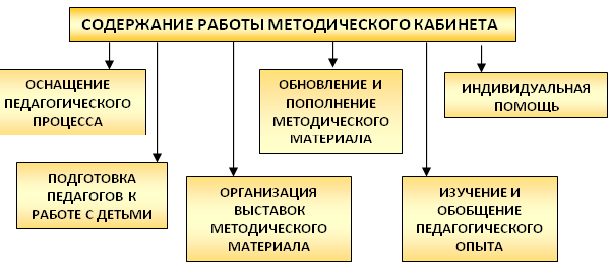 	В ДОУ имеется необходимое методическое обеспечение: программы, методические пособия, дидактический материал. 	Методическое сопровождение реализации ООП соответствует профессиональным потребностям педагогических работников, специфике условий осуществления образовательного процесса. Активно используются ИКТ: в управлении процессом реализации ООП, в обеспечении образовательного процесса, для проведения мониторинга, создан сайт для взаимодействия со всеми участниками образовательного процесса, в том числе с родителями, с органами управления образования, другими ДОУ, социальными институтами.	С целью управления образовательным процессом используются электронные образовательные ресурсы для работы с детьми. Использование ИКТ существенно облегчает проведение занятий и позволяет разнообразить их. Программное обеспечение имеющихся компьютеров позволяет работать с текстовыми редакторами, с Интернет ресурсами, фото и видео материалами. Педагоги имеют возможность пользоваться как фондом учебно-методической литературы, так и электронно-образовательными ресурсами.Выводы по разделу:	Учебно-методическое обеспечение в ДОУ в основном соответствует требованиям реализуемой образовательной программы, обеспечивает образовательную деятельность, присмотр и уход. В ДОУ созданы условия, обеспечивающие повышение мотивации участников образовательного процесса на личностное саморазвитие, самореализацию, самостоятельную творческую деятельность.Рекомендации по разделу: 	Для обеспечения качественного воспитания, образования и развития дошкольников в соответствии с ФГОС ДО продолжается обновление методического и дидактического обеспечения к ООП, особое внимание уделяется игровым развивающим технологиям и использованию ИКТ.Информационное обеспечениеИнформация выступает сегодня как один из главных ресурсов, поэтому информационно-аналитическая деятельность является одним из основных инструментов управления дошкольным учреждением. Информация нужны всем: руководителю, сотрудникам, родителям, населению микрорайона, заинтересованным организациям и т.д. В ДОУ  активно создается единая информационная образовательная среда:E-mail: kybrinsk-doy@bk.ru,сайтhttp://dskurb-prs.edu.yar..ruДоступ в Интернет дал возможность  начать работу по внедрению в ДОУ  электронного документооборота (осуществлять рассылку исходящих документов, планировать маршруты передвижения электронных документов и контролировать их исполнение, преобразовывать бумажные документы в электронную форму, осуществлять доставку документов в различные организации посредством электронной почты)Сайт ДОУ позволяет родителям получать информацию о жизни ДОУ, реализуемых программах, приоритетах, планируемых мероприятиях и дает возможность обратной связи.
            Ссылка на официальный сайт ФГОС - http://www.standart.edu.ru      Функционирование информационной образовательной среды в ДОУ для организации управленческой, методической и педагогической деятельности обеспечивается техническими средствами, сетевыми и коммуникационными устройствами:Персональный компьютер – 2Ноутбук – 3Принтер – 3Мини –проектор (переносной) -4Компьютеры предназначенные для управленческой деятельности имеют выход в интернет.        Для полноценного обеспечения информационной открытости в ДОУ оформлены и постоянно обновляются информационные стенды, родительские уголки, выставки.Вывод по разделу:МДОУ обеспечено современной связью, это одно из важнейших звеньев информационно-образовательной среды, обеспечивающее необходимое качество образования и предоставление необходимых условий для развития всех субъектов образовательного процесса.Рекомендации по разделу:Активное использование ИКТ-технологий в образовательном процессе ДОУ. Материально-техническая базаДОУ владеет, пользуется и распоряжается закрепленным за ним на праве оперативного управления имуществом в соответствии с его назначением и законодательством Российской Федерации.музыкальный зал– 1физкультурный зал – 1кабинет заведующего–1;методический кабинет – 1; медицинский кабинет- 1.На участках ДОУ есть 3 оборудованных групповых участков. На всех площадках есть зеленые насаждения, цветники. Веранда имеется лишь у одного участка, находится в удовлетворительном состоянии.Групповые помещения    оборудованы современной мебелью. В каждой  возрастной группе созданы условия для самостоятельного, активного и целенаправленного действия детей во всех видах деятельности: игровой, двигательной, изобразительной, театрализованной, конструктивной, познавательной и т.д. Они содержат разнообразные материалы для развивающих игр и занятий. Организация и расположение предметов развивающей среды отвечает возрастным особенностям и потребностям детей. Расположение мебели, игрового и другого оборудования отвечают требованиям техники безопасности,  санитарно-гигиеническим нормам, физиологии детей, что позволяет воспитанникам свободно перемещаться. В ДОУ по возможности создаются все условия для охраны и укрепления здоровья детей, для их полноценного физического развития. В каждой возрастной группе имеется инвентарь и оборудование для физической активности детей: скакалки, обручи и др.С целью экологического воспитания в каждой группе есть уголки природы с различными растениями; муляжи овощей, фруктов, грибов, фигурки диких и домашних животных, насекомые, птицы, семена; образцы  неживой и живой природы; картины о природе, о ее богатствах; альбомы «Времена года», «Календарь погоды» и другие дидактические пособия.Каждая группа имеет свой мини-уголок, содержащий дидактические игры, пособия, методическую и художественную литературу, необходимые для организации разных видов деятельности.В целях художественно-эстетического развития в группах оборудованы изоуголки, в которых находятся столы, мольберты, имеются различные виды бумаги, несколько видов карандашей, пластилин, ножницы, трафареты, печати, шаблоны, краски, гуашь, восковые мелки, фломастеры, ножницы, кисти 3-х величин и разной жесткости, образцы народно-прикладного и декоративного творчества,  природно-бросовый материал для создания коллажей, наглядный материал по ознакомлению с жанрами живописи, скульптурой и т.д. Детские работы используются для оформления интерьера детского сада.По конструированию в группах собраны различные виды конструкторов, в зависимости от возрастных возможностей детей: пластмассовые с различными видами соединений, деревянные, металлические, пазлы. Все они различаются по материалам и по видам сборки.Для развития игровой деятельности во второй младшей и средней группах развернуты уголки для сюжетно-ролевых игр: «Семья», «Поликлиника», «Парикмахерская», «Театр», «Магазин», «Мастерская», "Кухня".Во всех группах ДОУ имеются  уголки театрализованной деятельности. В них представлены различные виды театров, настольные театральные ширмы, шапочки для игр – драматизаций.В детском саду созданы условия для развития индивидуальных потребностей воспитанников. За последние годы частично изменен интерьер групповых комнат, приобретена новая мебель, игрушки, пособия и др.Вывод по разделу:Созданы условия для реализации основной образовательной программы ДОУ, предметно-пространственная организация помещений педагогически целесообразна, создает комфортное настроение, способствуя эмоциональному благополучию детей.  Требования СанПиН в групповых и других помещениях (музыкального (спортивного) зала, групповых участков, цветника, зелёных насаждений; состояние групповых площадок выполняются в полном объеме.Рекомендации по разделу:       Постоянное пополнение и обновление пространственно-развивающей среды. Для улучшения качества  образования продолжить оснащение групп ноутбуками, мультимедийным оборудованием.Выводы и перспективы
Таким образом, анализ работы за 2017-2018 учебный год показал, что:В ДОУ созданы все условия для всестороннего развития детей дошкольного возраста, эффективной работы педагогического коллектива.Выявлены положительные результаты развития детей, достижение оптимального уровня для каждого ребенка или приближение к нему.В ДОУ воспитательно-образовательный процесс строится в соответствии с ООП ДОУ, годовым планом работы ДОУ.	В ДОУ ведется работа по сохранению и укреплению здоровья воспитанников, развитию физических качеств и обеспечению нормального уровня физической подготовленности и состояния здоровья ребенка, привитию навыков безопасного поведения, воспитанию сознательного отношения к своему здоровью и потребности в здоровом образе жизни.Педагоги стремятся обеспечивать эмоциональное благополучие детей через оптимальную организацию педагогического процесса и режима работы, создают условия для развития личности ребенка, его творческих способностей, исходя из его интересов и потребностей. В ДОУ осуществляется работа по активизации деятельности педагогов по внедрению инновационных технологий в воспитательно–образовательный процесс. Ведется планомерная и систематическая работа над повышением педагогического мастерства и деловой активности педагогов. Происходит усовершенствование управления жизнедеятельностью детского сада с ориентацией на взаимодействие с родителями и вовлечение их в педагогический процесс для обеспечения полноценного развития ребенка.Детский сад востребован в социуме, работа педагогического коллектива оценивается, как удовлетворительная.Вместе с тем имеется ряд проблем, решение которых планируется в 2018-2019 учебномгоду:1. Строить воспитательно-образовательный процесс в ДОУ в условиях реализации ФГОС ДО.2.	 Повышать качество образовательного процесса путём организации работы по формированию здорового образа жизни всех участников образовательного процесса3. Повышать качество образования через профессиональный рост педагогов ДОУ, реализацию индивидуальных планов развития.4. Учитывать образовательные потребности родителей (законных представителей) воспитанниковN п/пПоказателиЕдиница измерения1.Образовательная деятельность1.1Общая численность воспитанников, осваивающих 
образовательную программу дошкольного образования, в том числе:651.1.1В режиме полного дня (8 - 12 часов)651.1.2В режиме кратковременного пребывания (3 - 5 часов)01.1.3В семейной дошкольной группе01.1.4В форме семейного образования с психолого-педагогическим 
сопровождением на базе дошкольной образовательной организации01.2Общая численность воспитанников в возрасте до 3 лет111.3Общая численность воспитанников в возрасте от 3 до 8 лет471.4Численность/удельный вес численности воспитанников в общей 
численности воспитанников, получающих услуги присмотра и ухода:65/100%1.4.1В режиме полного дня (8 - 12 часов)65/100%1.4.2В режиме продленного дня (12 - 14 часов)01.4.3В режиме круглосуточного пребывания01.5Численность/удельный вес численности воспитанников сограниченными возможностями здоровья в общей численности воспитанников, получающих услуги:01.5.1По коррекции недостатков в физическом и (или) психическом развитии01.5.2По освоению образовательной программы дошкольного образования01.5.3По присмотру и уходу01.6Средний показатель пропущенных дней при посещении дошкольной образовательной организации по болезни на одного воспитанника7,4день1.7Общая численность педагогических работников, в том числе:51.7.1Численность/удельный вес численности педагогических работников, имеющих высшее образование2 чел./40%1.7.2Численность/удельный вес численности педагогических работников, имеющих высшее образование педагогической направленности (профиля)2 чел./40%1.7.3Численность/удельный вес численности педагогических работников, имеющих среднее профессиональное образование3 чел./60%1.7.4Численность/удельный вес численности педагогических работников, имеющих среднее профессиональное образование педагогической направленности (профиля)3 чел./60%1.8Численность/удельный вес численности педагогических работников, которым по результатам аттестации присвоена квалификационная  категория, в общей численности педагогических работников, в том числе:4 чел./80%1.8.1Высшая01.8.2Первая4/80%1.9Численность/удельный вес численности педагогических работников вобщей численности педагогических работников, педагогический стаж работы которых составляет:1.9.1До 5 лет2 чел./40%1.9.2Свыше 30 лет01.10Численность/удельный вес численности педагогических работников в общей численности педагогических работников в возрасте до 30 лет01.11Численность/удельный вес численности педагогических работников в общей численности педагогических работников в возрасте от 55 лет1 чел./20%1.12Численность/удельный вес численности педагогических и административно-хозяйственных работников, прошедших за последние5 лет повышение квалификации/профессиональную переподготовку по профилю педагогической деятельности или иной осуществляемой в образовательной организации деятельности, в общей численности педагогических и административно-хозяйственных работников6 чел./100%1.13Численность/удельный вес численности педагогических и административно-хозяйственных работников, прошедших повышение квалификации по применению в образовательномпроцессе федеральных государственных образовательных стандартов вобщей численности педагогических и административно-хозяйственных работников6 чел./100%1.14Соотношение "педагогический работник/воспитанник" вдошкольной образовательной организации5/651.15Наличие в образовательной организации следующихпедагогических работников:1.15.1Музыкального руководителянет1.15.2Инструктора по физической культуренет1.15.3Учителя-логопеданет1.15.4Логопеданет1.15.5Учителя-дефектологанет1.15.6Педагога-психологанет2.Инфраструктура2.1Общая площадь помещений, в которых осуществляется образовательная деятельность, в расчете на одного воспитанника2,6 кв. м2.2Площадь помещений для организации дополнительных видов деятельности воспитанников0 кв. м2.3Наличие физкультурного залада2.4Наличие музыкального залада2.5Наличие прогулочных площадок, обеспечивающих физическуюактивность и разнообразную игровую деятельность воспитанников на прогулкедаЗаведующийКузнецова Галина ВасильевнаКурирует направление и виды деятельностиОбеспечение: кадровых, материально-технических, финансовых, педагогическихусловий для полноценного функционирования МДОУ; реализации в полном объеме
образовательных программ; соответствия качества подготовки обучающихсяустановленным требованиям; безопасных условий пребывания работников в МДОУОбразование по дипломуВысшее, ЯГПУ им. Ушинского, 1988 
Повышение квалификации по программе «Современный образовательный менеджмент», 2013г.Стаж адми-нистративный7Стаж педаго-гический/общий27Нормативная и организационно –распорядительная документация для реализации образовательной деятельностимуниципальное дошкольное образовательное учреждение Кубринский детский сад «Рябинка»Устав МДОУ, утвержденный постановлением администрации Переславского муниципального района 22 декабря 2015, № 1407. Внесены изменения в Устав, утвержденные постановлением администрации Переславского муниципального района 29 марта 2016 № 305ОГРН 1027601053512ИНН/КПП 7622011681/762201001Лицензия на осуществление образовательной деятельностиСерия 76Л02                            № 0001026, регистрационный  №258/16 от 25.04.2016г., выдана Департаментом образования Ярославской области бессрочно.Основная	образовательная	программа	дошкольного	образования МДОУ Кубринского детского сада «Рябинка» утвержденная приказом заведующего № 23А от26.09.2014 г. Протокол педагогического совета № 3 от 26.09.2014 г.№           Состав семьиКоличество семей % по саду1. Полная35702.Неполная с матерью13263.Неполная с отцом124.Оформлено опекунство12№Количество детейКоличество семей % по саду1.Имеют одного ребенка14282.Имеют двоих детей27543.Имеют троих детей и более918№Материальное положениеКоличество   семей % по саду1. Хорошее22442.Удовлетворительное14283.Неудовлетворительное1428Характер адаптацииКоличество детей% от общего кол-ваЛегкая1083Средней тяжести214Тяжелая--Социально-коммуникативное развитиеПознавательное развитиеРечевое развитиеХудожественно-эстетическое развитиеФизическое развитиеВ – 54 %С – 42 %Н – 4 %В – 45%С – 42%Н – 13%В – 38%С – 45%Н – 17%В – 49%С – 48%Н – 3%В – 76%С – 24%Н – 0%Число выпускниковПредпосылки учебной деятельностиПредпосылки учебной деятельностиУровень актуального развитияУровень актуального развитияУровень актуального развитияЧисло выпускниковсформированыне сформированывысокийсреднийнизкий1313-580100%100%-38%62%-Возраст детейНаименование показателяПолностью удовлетворяет %Частично удовлетворяетОт 1 года до 3 летДоля родителей (законных представителей), удовлетворенных качеством предоставляемой услуги96,13,9От 3 до 7 лет Доля родителей (законных представителей), удовлетворенных качеством предоставляемой услуги.96,63,4От 1 года до 3 летДоля родителей (законных представителей), удовлетворенных условиями  предоставляемой услуги96,13,9От 3 до 7 летДоля родителей (законных представителей), удовлетворенных условиями  предоставляемой услуги96,63,4по стажу работыпо стажу работыпо возраступо возрастуДо 3 лет125 – 25 лет0От 3 до 5 лет125 – 30 лет0От 5 до 10 лет230 – 40 лет2от 10 лет до 15 лет040 – 50 лет2От 15 до 20 лет050 – 60 лет2От 20 лет и выше260  и старше0Всего педагоговВысшееВысшееСреднее специальное (педагогическое)Среднее специальное (педагогическое)Всего педагоговКол-во%%Кол-во%%%6233,3466,7Всего педагоговПедагоги первой категорииПедагоги первой категорииСоответствие занимаемой должностиСоответствие занимаемой должностиВсего педагоговКол-во%Кол-во%6430,566,7233,3